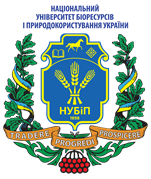 Scientific journal“Ukrainian Journal of Veterinary Sciences”National University of Life and Environmental Sciences of Ukraine, 15 Heroiv Oborony St., Kyiv, 03041, Ukraine. E-mail: nti_dep@nubip.edu.ua, website: http://journals.nubip.edu.ua/index.php/VeterenarnaAGREEMENT ON PUBLICATION, TRANSFER OF COPYRIGHT AND ADHERENCE TO PUBLICATION ETHICSFor the mutual benefit and protection of authors and publishers, it is necessary that the authors provide a formal written AGREEMENT for the publication and transfer of copyright prior to the publication of the work (article).The signed AGREEMENT guarantees that the publisher has the author's permission to publish the relevant article and entitles the publisher on behalf of the author to protect the work from unauthorized use and to allow distribution of the work through electronic and printed publications, reprints, translations and secondary sources such as abstracts and indexing, including databases.Article title:Author (s):1. The author hereby transfers the copyright to the article to the publisher (National University of Life and Environmental Sciences of Ukraine), so the publisher has the exclusive right to publish this article and its translations in whole or in part worldwide throughout the term of copyright. These rights include, but are not limited to, mechanical, electronic, and visual reproduction; electronic storage and retrieval; and all other types of publication.2. The author reserves the right to republish the article in any printed or electronic collection consisting exclusively of the author's own works.3. The author guarantees that the article is original, has not been published anywhere before (as well as tables, photographs, drawings or other parts of the manuscript) and is not considered for publication in another journal.4. The author declares that any person mentioned by the co-author of the article is aware of this fact and agrees to be so.5. The author states that he is aware of the journal's requirements for publishing ethics.Date: ………………………                                          Name: ………………………..Signature*: _____________________*Signature of the author only on behalf of all co-authors.